Про стан та збереження культурної спадщини у Звягельському районіЗаслухавши інформацію начальника відділу освіти, охорони здоров’я, культури, молоді та спорту управління соціально-економічного розвитку території районної військової адміністрації Морозової О.О., керуючись            ст. 43, Закону України “Про місцеве самоврядування в Україні”, ч. 2 ст. 6 Закону України «Про охорону культурної спадщини»,  враховуючи рекомендації постійної комісії з питань освіти, культури, охорони здоров’я,  у справах сім’ї, молоді і спорту та соціального захисту населення,                     районна радаВИРІШИЛА:Інформацію начальника відділу освіти, охорони здоров’я, культури, молоді та спорту управління соціально-економічного розвитку території районної військової адміністрації Морозової О.О. – взяти до відома.Рекомендувати Звягельській районній військовій адміністрації:здійснювати контроль за виконанням Закону України «Про охорону культурної спадщини», інших нормативно-правових актів про охорону культурної спадщини; забезпечити дотримання режиму використання пам'яток місцевого значення, їх територій, зон охорони; провести обстеження за виконанням робіт з дослідження, консервації, реконструкції пам’яток культурної спадщини в Звягельській територіальній громаді;Спільно з територіальними громадами району: подати пропозиції до органу охорони культурної спадщини вищого рівня про внесення змін до Державного реєстру нерухомих пам'яток України, щодо виключення з нього об'єктів, що встановлені радянською владою; забезпечити в установленому законодавством порядку виготовлення, встановлення та утримання охоронних дощок, охоронних знаків, інших інформаційних написів, позначок на пам'ятках або в межах їх територій; створити комісії по інвентаризації об’єктів культурної спадщини району та вивчення умов зберігання музейних фондів від загрози знищення, руйнування або пошкодження.Рекомендувати сільським, селищним, міським радам:розробити та затвердити програми охорони та збереження культурної спадщини територіальних громад;провести повний облік пам’яток культурної спадщини на території громад шляхом їх  паспортизації;провести невідкладні реставраційні роботи на пам’ятках культурної спадщини;забезпечити захист об'єктів культурної спадщини, музейних фондів від загрози знищення, руйнування або пошкодження;здійснювати раціональне використання та консервацію об’єктів культурної спадщини, їх гармонійне функціонування в життєвому середовищі;здійснювати роботу щодо приведення у відповідність облікової документації та охоронних договорів на об’єкти культурної спадщини згідно з чинним законодавством;вирішити питання усунення радянської символіки на пам’ятках історії;здійснювати системні заходи з популяризації пам’яток культурної спадщини.Про виконання вище зазначених заходів проінформувати постійну комісію з питань освіти, культури, охорони здоров’я,  у справах сім’ї, молоді і спорту та соціального захисту населення до 01.04.2024.Контроль за виконанням даного рішення покласти на постійну комісію з питань освіти, культури, охорони здоров’я,  у справах сім’ї, молоді і спорту та соціального захисту населення.Голови районної ради                                        Артур ЗАГРИВИЙ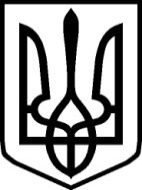 УКРАЇНАУКРАЇНАУКРАЇНАЗВЯГЕЛЬСЬКА РАЙОННА РАДАЗВЯГЕЛЬСЬКА РАЙОННА РАДАЗВЯГЕЛЬСЬКА РАЙОННА РАДАЖИТОМИРСЬКОЇ ОБЛАСТІЖИТОМИРСЬКОЇ ОБЛАСТІЖИТОМИРСЬКОЇ ОБЛАСТІР І Ш Е Н Н ЯР І Ш Е Н Н ЯР І Ш Е Н Н ЯДвадцять перша  сесія  Двадцять перша  сесія                                VІІІ  скликаннявід  13 лютого 2024 рокувід  13 лютого 2024 року